Gibt es heute noch gültige Kriterien, um gutes Schreiben von schlechtem zu unterscheiden? Auf originelle und amüsante Weise macht der Autor sich an die Beantwortung dieser Frage.
Stilkunden beschäftigen sich in der Regel mit dem, was als guter Stil gilt, der schlechte findet allenfalls am Rande Erwähnung. Dabei ist er, statistisch gesehen, viel verbreiteter als der gute und verdiente schon deshalb größere Aufmerksamkeit. Außerdem hat er in seinen mannigfaltigen Erscheinungsformen durchaus eigene, wenn auch meist unbeabsichtigte Reize. Stefan aus dem Siepen nimmt sich ihrer mit der Leidenschaft eines maliziösen Genießers an.
Erzählerische Nachlässigkeiten, überfrachtete Sätze, missglückte Anfänge, preziöse Wortwahl, sprachliche Vulgaritäten, schiefe Metaphern, raunende Titel, ungelenke Intimszenen, … – sämtliche vorgestellten stilistischen Patzer stammen aus den Federn großer Schriftsteller. Selbst diese waren gegen gelegentliche Ausrutscher nicht gefeit. Stefan aus dem Siepen legt mit seiner spiegelverkehrten Stilkunde keine Anthologie pedantisch kompilierter literarischer Fehlgriffe vor, vielmehr erweist er dem Geglückten seine Reverenz. Denn die Reflexionen über das sprachliche Pappmaché handeln immer auch von den edleren Materialien der Literatur.STEFAN AUS DEM SIEPEN: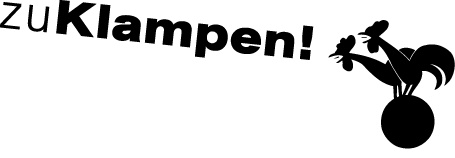 Ihre Ansprechpartnerin für die Pressearbeit 
Ihre Ansprechpartnerin für die Pressearbeit 
Ihre Ansprechpartnerin für die Pressearbeit 
Lilian Aly
Kirchner Kommunikation
Gneisenaustr. 85
10961 Berlin
Lilian Aly
Kirchner Kommunikation
Gneisenaustr. 85
10961 Berlin
Fon (0) 30 . 84 71 18 0
aly@kirchner-pr.de
www.kirchner-pr.de
PRESSEINFORMATION PRESSEINFORMATION Springe, Stand: 29.03.2024Springe, Stand: 29.03.2024Stefan aus dem SiepenWie man schlecht schreibt
Die Kunst des stilistischen Missgriffs
zu Klampen Verlag280 Seiten, EPUB
Euro (D) 17,99ISBN 9783987373695Erscheinungstermin: 12.04.2023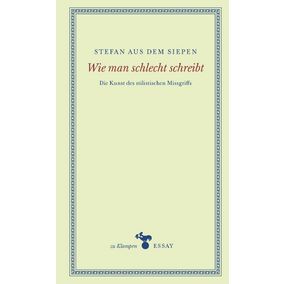 